LES STATIONS D'ESSENCE:                              fichier stations.pyUn automobiliste part en vacances et doit parcourir un long trajet. Il prend la route avec le plein de carburant. Son véhicule peut parcourir une distance maximale d avec son plein. La route empruntée comporte n stations services: S0, S1, S2, .....,Sn-1  rangées dans l´ordre rencontré pendant le parcours. La première est à une distance d0 du départ, la deuxième est à une distance d1 de la première etc. Le point d´arrivée est à une distance dn de la dernière station.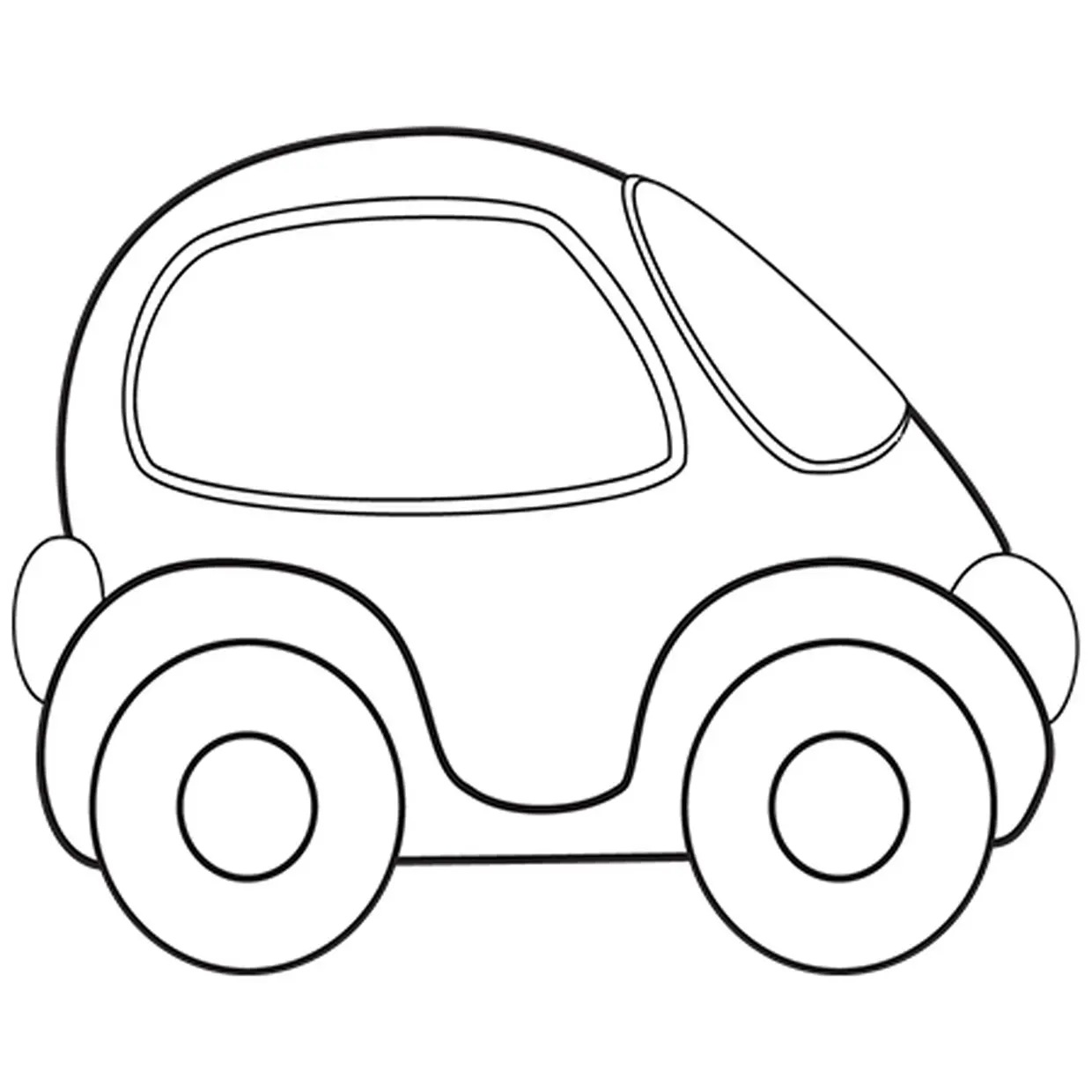 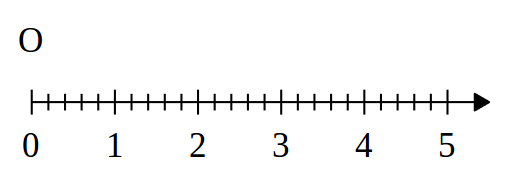 L´objectif de l´automobiliste est de s´arrêter le moins souvent possible...Le fichier station.py contient la fonction essence qui va déterminer de manière gloutonne les stations dans lesquelles il devra s´arrêter.Elle prend deux paramètres: une liste de distances entre les stations et la distance maximale qui peut être parcourue avec un plein.def essence(liste, dmax):      n=len(liste)      d=dmax      stations=[]      i=0      while i!=n:          while i<n and liste[i]<=d:              d=d-liste[i]              i=i+1          stations.append(i-1)          d=dmax      return stations  Test de la fonction gloutonne:Commençons par créer une fonction somme(liste) qui permet de calculer la somme  de tous les éléments de la liste passée en paramètre.
Créer ensuite la variable trajet qui contiendra la distance à parcourir et la variable réservoir qui contiendra le nombre de kilomètres que la voiture peut parcourir avec un plein. Ces deux variables sont des entiers entrés par l´utilisateur.
Création de la liste des distances entre stations. Cette liste contiendra des distances aléatoires entre les stations comprises entre 25 et 50 kilomètres. 
Exemple de liste créée pour une distance à parcourir de 250 km: [57, 44, 25, 27, 58, 39]
Après importation du module random, commençons par créer une liste tab avec un nombre entier (randint(25,50)) aléatoire compris entre 25 et 50.
A l´aide d´une boucle while, ajouter des distances aléatoires entre 25 et 50 tant que la somme des distances est inférieure au trajet à parcourir. C´est ici que la fonction somme(liste) est utile.
Il faut maintenant modifier la dernière valeur de la liste de manière à ce que la somme totale des éléments de la liste soit égale au trajet à parcourir. On accède au dernier élément de la liste par: tab[-1]Testez votre fonction.  Si tout fonctionne, vous pouvez maintenant prendre la voiture et partir enfin sur la route des vacances.Marion Glouton
Frédéric Glouton